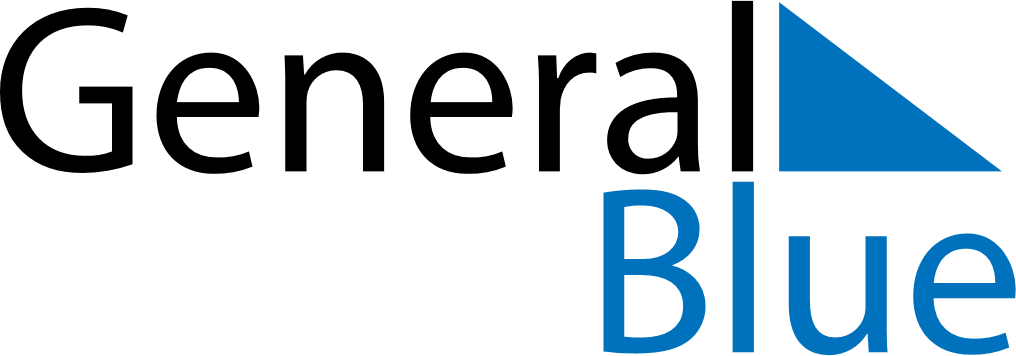 May 2024May 2024May 2024May 2024May 2024May 2024Buurhakaba, Bay, SomaliaBuurhakaba, Bay, SomaliaBuurhakaba, Bay, SomaliaBuurhakaba, Bay, SomaliaBuurhakaba, Bay, SomaliaBuurhakaba, Bay, SomaliaSunday Monday Tuesday Wednesday Thursday Friday Saturday 1 2 3 4 Sunrise: 5:54 AM Sunset: 6:07 PM Daylight: 12 hours and 12 minutes. Sunrise: 5:54 AM Sunset: 6:07 PM Daylight: 12 hours and 13 minutes. Sunrise: 5:53 AM Sunset: 6:07 PM Daylight: 12 hours and 13 minutes. Sunrise: 5:53 AM Sunset: 6:07 PM Daylight: 12 hours and 13 minutes. 5 6 7 8 9 10 11 Sunrise: 5:53 AM Sunset: 6:07 PM Daylight: 12 hours and 13 minutes. Sunrise: 5:53 AM Sunset: 6:07 PM Daylight: 12 hours and 13 minutes. Sunrise: 5:53 AM Sunset: 6:07 PM Daylight: 12 hours and 13 minutes. Sunrise: 5:53 AM Sunset: 6:07 PM Daylight: 12 hours and 13 minutes. Sunrise: 5:53 AM Sunset: 6:07 PM Daylight: 12 hours and 14 minutes. Sunrise: 5:53 AM Sunset: 6:07 PM Daylight: 12 hours and 14 minutes. Sunrise: 5:52 AM Sunset: 6:07 PM Daylight: 12 hours and 14 minutes. 12 13 14 15 16 17 18 Sunrise: 5:52 AM Sunset: 6:07 PM Daylight: 12 hours and 14 minutes. Sunrise: 5:52 AM Sunset: 6:07 PM Daylight: 12 hours and 14 minutes. Sunrise: 5:52 AM Sunset: 6:07 PM Daylight: 12 hours and 14 minutes. Sunrise: 5:52 AM Sunset: 6:07 PM Daylight: 12 hours and 14 minutes. Sunrise: 5:52 AM Sunset: 6:07 PM Daylight: 12 hours and 14 minutes. Sunrise: 5:52 AM Sunset: 6:07 PM Daylight: 12 hours and 14 minutes. Sunrise: 5:52 AM Sunset: 6:07 PM Daylight: 12 hours and 15 minutes. 19 20 21 22 23 24 25 Sunrise: 5:52 AM Sunset: 6:07 PM Daylight: 12 hours and 15 minutes. Sunrise: 5:52 AM Sunset: 6:07 PM Daylight: 12 hours and 15 minutes. Sunrise: 5:52 AM Sunset: 6:07 PM Daylight: 12 hours and 15 minutes. Sunrise: 5:52 AM Sunset: 6:08 PM Daylight: 12 hours and 15 minutes. Sunrise: 5:52 AM Sunset: 6:08 PM Daylight: 12 hours and 15 minutes. Sunrise: 5:52 AM Sunset: 6:08 PM Daylight: 12 hours and 15 minutes. Sunrise: 5:52 AM Sunset: 6:08 PM Daylight: 12 hours and 15 minutes. 26 27 28 29 30 31 Sunrise: 5:52 AM Sunset: 6:08 PM Daylight: 12 hours and 15 minutes. Sunrise: 5:52 AM Sunset: 6:08 PM Daylight: 12 hours and 15 minutes. Sunrise: 5:52 AM Sunset: 6:08 PM Daylight: 12 hours and 16 minutes. Sunrise: 5:53 AM Sunset: 6:09 PM Daylight: 12 hours and 16 minutes. Sunrise: 5:53 AM Sunset: 6:09 PM Daylight: 12 hours and 16 minutes. Sunrise: 5:53 AM Sunset: 6:09 PM Daylight: 12 hours and 16 minutes. 